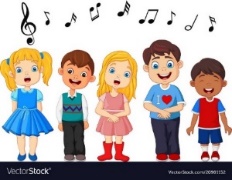                          OTROŠKI PEVSKI ZBOR 1. – 3. razred                          OTROŠKI PEVSKI ZBOR 1. – 3. razred PRISLUHNI ZIMSKIM PESMICAM:PESMICA O SNEGU: https://www.youtube.com/watch?v=M8To4AWQ8C4NA SANEH: https://www.youtube.com/watch?v=zwwDuo9mvq4STARI DEDEK: https://www.youtube.com/watch?v=ti3PkgDH3CsSIVA KUČMA: https://www.youtube.com/watch?v=M_ssRxugkO0ZIMSKO VESELJE: https://www.youtube.com/watch?v=ordrwG07fNcBELA PESMICA: https://www.youtube.com/watch?v=hZWEWrPJEFMMIŠKE PELJEJO SANI: https://www.youtube.com/watch?v=UHHz2oja4PMNEKAJ IDEJ, KAKO SI LAHKO GLASBENO IN PEVSKO POPESTRIŠ PROSTI ČAS.PRISLUHNI GLASBENIM UGANKAM V PESMI:https://www.youtube.com/watch?v=YRdcJW0NbtEPRISLUHNI GLASBENI PRAVLJICI: https://otroski.rtvslo.si/avacc/media/play/id/174723558/section/radioPRISLUHNI RADIJSKI ODDAJI DECEMBRSKE VRAGOLIJE: https://otroski.rtvslo.si/avacc/media/play/id/174660106/section/radio